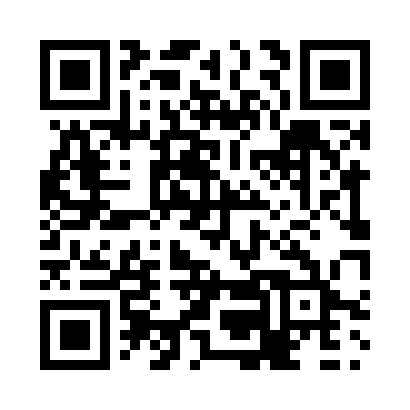 Prayer times for Saginaw, Ontario, CanadaMon 1 Jul 2024 - Wed 31 Jul 2024High Latitude Method: Angle Based RulePrayer Calculation Method: Islamic Society of North AmericaAsar Calculation Method: HanafiPrayer times provided by https://www.salahtimes.comDateDayFajrSunriseDhuhrAsrMaghribIsha1Mon3:445:361:206:419:0410:562Tue3:455:371:206:419:0410:563Wed3:465:371:216:419:0410:554Thu3:475:381:216:419:0310:545Fri3:485:391:216:419:0310:546Sat3:495:391:216:419:0310:537Sun3:505:401:216:409:0210:528Mon3:515:411:216:409:0210:519Tue3:525:421:226:409:0110:5010Wed3:545:421:226:409:0110:4911Thu3:555:431:226:409:0010:4812Fri3:565:441:226:398:5910:4713Sat3:575:451:226:398:5910:4614Sun3:595:461:226:398:5810:4515Mon4:005:471:226:388:5710:4416Tue4:025:481:226:388:5710:4217Wed4:035:491:226:388:5610:4118Thu4:045:501:236:378:5510:4019Fri4:065:501:236:378:5410:3820Sat4:075:511:236:368:5310:3721Sun4:095:521:236:368:5210:3622Mon4:115:531:236:358:5210:3423Tue4:125:541:236:358:5110:3324Wed4:145:561:236:348:5010:3125Thu4:155:571:236:348:4810:2926Fri4:175:581:236:338:4710:2827Sat4:185:591:236:328:4610:2628Sun4:206:001:236:328:4510:2529Mon4:226:011:236:318:4410:2330Tue4:236:021:236:308:4310:2131Wed4:256:031:236:308:4210:19